Grade Eight Review for Final – Unit 2Multiple Choice SectionWhich multiplication statement represents the following addition statement?  (- 3) + (- 3) + (- 3) + (- 3)+(- 3)A.  5 x 3		B.   -5 x (+3)		C.  (-3) x 5		D.  (-3) x (- 5)Determine    - 5 x (- 10) x (- 2).A.	 – 100		B.  – 50			C.  50			D.  100A stock market decreased in price by $200 over 4 days.  Determine the mean daily     decrease.                                                           A.	- 4$/day	B.  -50/$day		C.  -100/$day		D.  -800/$day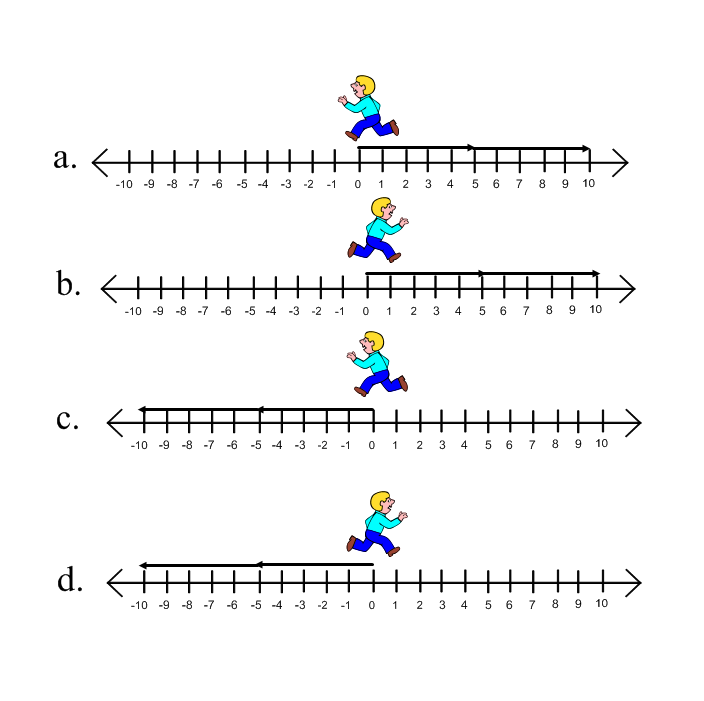 Which model represents (- 2) x (-5)?5.	Which situation could be represented by the division problem?	A)	The temperature dropped 24oC per hour for six hours.	B)	The temperature dropped a total of 24oC over a six hour period.	C)	The temperature increased 24oC over a six hour period.	D)	The temperature increased 24oC per hour for six hours.6.	Calculate:		A)  - 13  		B)  - 1			C)  +1			D)  +13	7.	What product is represented in the diagram? 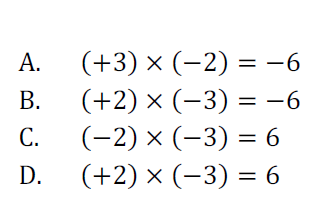 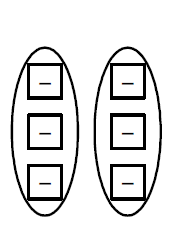 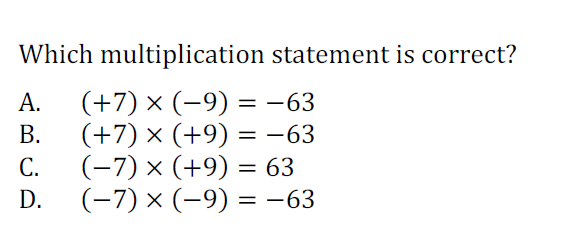 8.	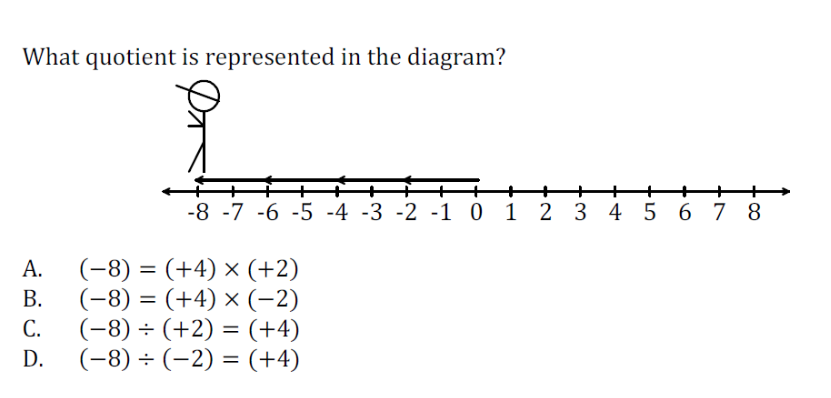 9.	10. 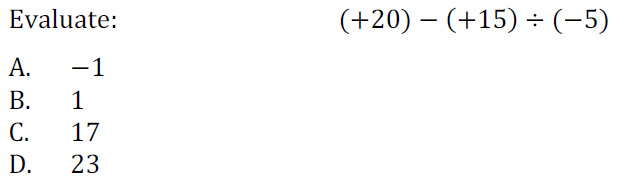 11.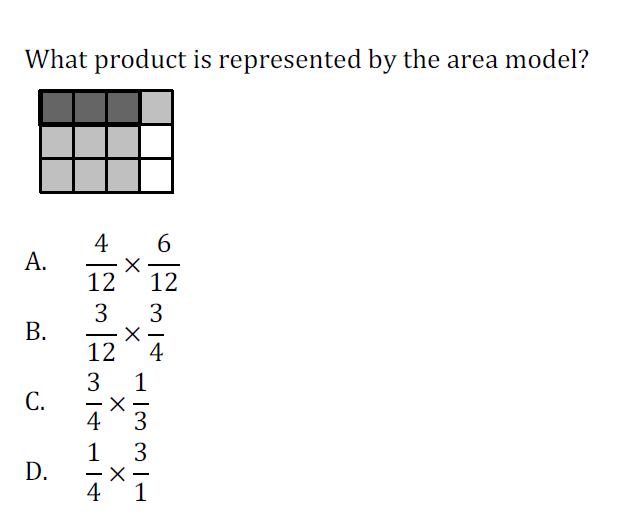 Long Answer Section12. 	Name all the pairs of integers that have a positive product.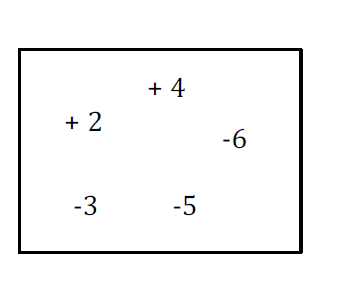 13.	Model  using the model of your choice.	14. 	 Calculate each quotient.	A)  _________	B)  _________		C)  _________	15.	Three months ago, Sean had $642 in his bank account.  For the past three months, he spent $24 per month on his golf membership, while his aunt deposited $35 per month in his account.  What is Sean’s current account balance?